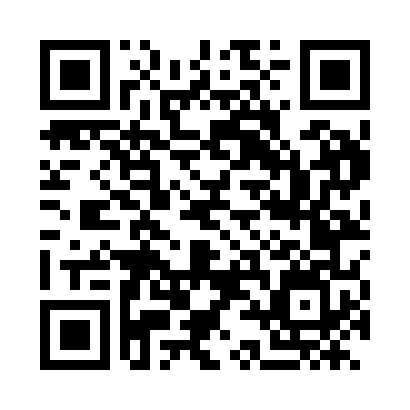 Prayer times for Orebic, CroatiaWed 1 May 2024 - Fri 31 May 2024High Latitude Method: NonePrayer Calculation Method: Muslim World LeagueAsar Calculation Method: ShafiPrayer times provided by https://www.salahtimes.comDateDayFajrSunriseDhuhrAsrMaghribIsha1Wed3:545:4512:484:427:539:372Thu3:525:4312:484:437:549:383Fri3:505:4212:484:437:559:404Sat3:485:4112:484:437:569:425Sun3:465:3912:484:447:579:446Mon3:445:3812:484:447:589:457Tue3:425:3712:484:457:599:478Wed3:405:3612:484:458:009:499Thu3:385:3512:484:458:029:5010Fri3:365:3312:484:468:039:5211Sat3:355:3212:484:468:049:5412Sun3:335:3112:484:468:059:5513Mon3:315:3012:484:478:069:5714Tue3:295:2912:484:478:079:5915Wed3:275:2812:484:478:0810:0016Thu3:265:2712:484:488:0910:0217Fri3:245:2612:484:488:1010:0418Sat3:225:2512:484:488:1110:0519Sun3:215:2412:484:498:1210:0720Mon3:195:2312:484:498:1310:0921Tue3:185:2212:484:498:1410:1022Wed3:165:2112:484:508:1510:1223Thu3:155:2112:484:508:1610:1324Fri3:135:2012:484:508:1710:1525Sat3:125:1912:484:518:1810:1626Sun3:105:1812:484:518:1910:1827Mon3:095:1812:494:518:2010:1928Tue3:085:1712:494:528:2110:2129Wed3:075:1712:494:528:2110:2230Thu3:055:1612:494:528:2210:2431Fri3:045:1512:494:538:2310:25